ACTUALIZANDO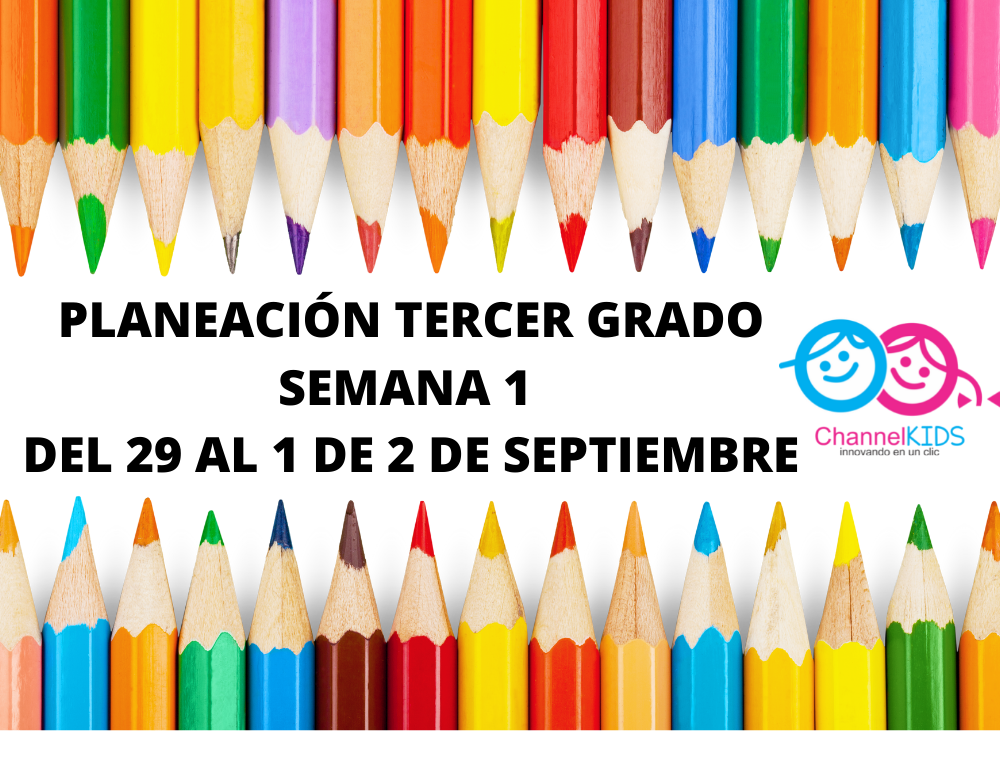 